PLOUEZOC’H, le 21 septembre 2022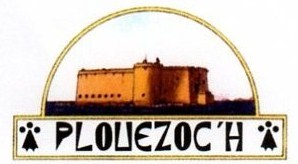 Mesdames, Messieurs,Nous avons engagé, en début d’année, un travail d’adressage de toutes les habitations de la commune.En effet, un certain nombre de nos voies ne sont pas dénommées et certaines habitations ne disposent pas de numéros. Dans certaines rues, la numérotation est un problème car désorganisée, ou avec des extensions (A,B,C,D, bis ter, quater) incohérentes. Cela pose un problème pour nombre d’entre nous, dans notre vie quotidienne, pour les livraisons, l’accès aux fournisseurs internet, mais aussi et surtout, pour l’accès aux services de secours comme le SAMU ou les pompiers.Certaines voies vont être renommées et numérotées, d’autres peuvent changer de numéro.C’est la raison pour laquelle j’ai le plaisir de vous convier à 3 réunions publiques d’information à la salle polyvalente, sur ce sujet :samedi 8 octobre à 10 h : Secteur "Bourg / Saint-Antoine"samedi 15 octobre à 10 h : Secteur "de Barnenez au Dourduff)"samedi 22 octobre à 10 h : Secteur "Gourré / zone rurale"Au cours de chacune de ces réunions publiques, nous traiterons secteur par secteur de la commune, vous pouvez toutefois vous rendre à l’une d’entre elle, même si elle n’est pas spécifique à votre lieu d’habitation.Je vous prie de recevoir, Mesdames, Messieurs, mes plus cordiales salutations.Brigitte MEL,Maire.